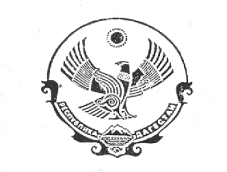 РЕСПУБЛИКА ДАГЕСТАНМУНИЦИПАЛЬНОЕ ОБРАЗОВАНИЕ«сельсовет «Касумкентский»СУЛЕЙМАН СТАЛЬСКОГО РАЙОНАСОБРАНИЕ ДЕПУТАТОВ СЕЛЬСКОГО ПОСЕЛЕНИЯиндекс: 368760, РД. Сулейман Стальский район, село Касумкент, ул.М.Стальского,4   РЕШЕНИЕ № 87-Б                                                                              от  10 ноября 2023 годО проекте бюджета сельского поселения «сельсовет «Касумкентский» на 2024 год и плановый период 2025-2026 годов»        В соответствии со статьей 28 Федерального закона от 6 октября 2003 года № 131-ФЗ «Об общих принципах организации местного самоуправления в Российской Федерации» Собрание депутатов сельского поселения «сельсовет «Касумкентский»РЕШИЛО:         1. Одобрить и вынести на обсуждение населения проект бюджета сельского поселения «сельсовет «Касумкентский» на 2024 год и плановый период 2025 и 2026 годов» согласно приложению 1  2.  Обнародовать настоящее решение совместно с проектом решения Собрания депутатов сельского поселения «сельсовет «Касумкентский» «О бюджете сельского поселения «сельсовет «Касумкентский» на 2024 год и на  плановый период 2025 и 2026 годов» на официальном сайте сельского поселения.3. Назначить публичные слушания по проекту решения Собрания депутатов сельского поселения «сельсовет «Касумкентский» «О бюджете сельского поселения «сельсовет «Касумкентский» на 2024 год и на  плановый период 2025 и 2026 годов» на 24 ноября  2023 г в 10-00 по адресу:  РД,  Сулейман-Стальский район,  с.Касумкент,   ул. М.Стальского, 4, в здании администрации сельского поселения.Председатель Собрания     депутатов                                             __________                                               Ягибекова И.Н.                                                                                               подпись                                                                         расшифровка подписи